Union Régionale Photographique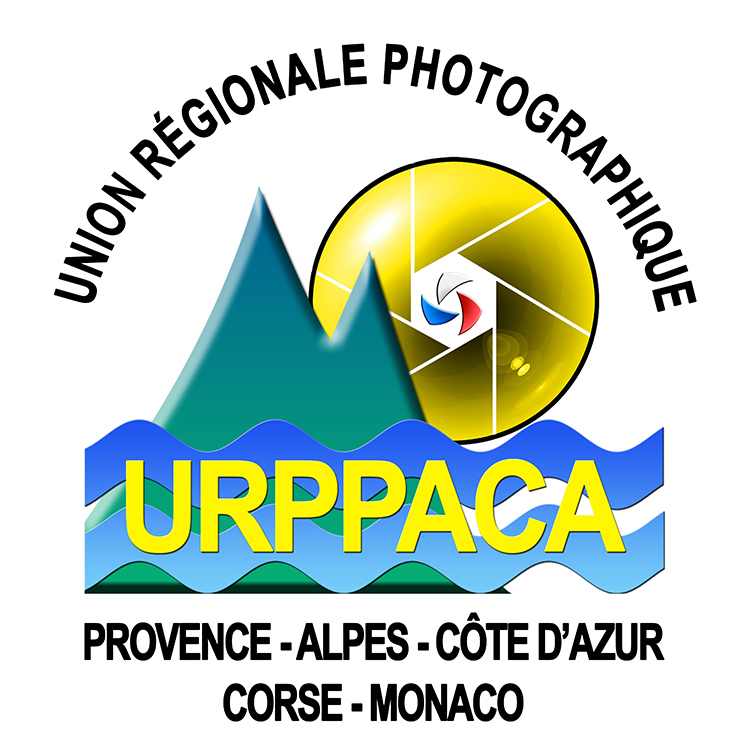 Provence - Alpes - Côte d’Azur - Corse - Monaco204 allée des Restanques  83140  Six Fours les Plages         		Mail : presur13@federation-photo.fr – Site internet : ur13.federation-photo.frPouvoir – Assemblée Générale OrdinaireLe Club : _________________________________________        N°_________________________n’assistera pas à l’Assemblée Générale Ordinaire du ____________    tenue à _______________                       et donne pouvoir à :Melle, Mme, M _______________________________________ N° d’adhérent ________________pour le représenter à cette Assemblée.A _____________________________      le ________________________________Bien faire précéder la signature de la mention manuscrite « Bon pour Pouvoir »			SignatureMerci de bien vouloir remettre ce pouvoir, dans les meilleurs délais, à votre Présidente d’UR ou à la personne de votre choix, membre de la F.P.F._________________________________________________________________________________________